PROFESSIONAL STUDIES PROGRAMME – 2023University of Worcester – Phase 1 – Autumn Term Phase 1 - Sessions and training activitiesDateDuring first induction weeksLinks to University Staff deliveringInduction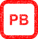 In accordance with the Core Content Framework’s (CCF) ‘Learn how to’ statements, trainees must:Receive clear, consistent & effective mentoring on the duties relating to Part 2 of the Teachers’ Standards (8.2)Know who to contact with any safeguarding concerns & have a clear understanding of what sorts of behaviour, disclosures & incidents to report (8.14)Please share the school’s operational processes and procedures, for example: The school profile (e.g. aims, ethos, demography)The school dayEmergency procedures (first aid, fire, lock-down)Contact details (e.g. for staff absence)Key staff (inc. the designated safeguarding lead)Go through safeguarding procedures. Ask trainees to read the Child protection policy, Esafety policy & the school’s General Data Protection Regulations.Provide trainees with key messages from school policies on:Teaching & LearningBehaviour managementAssessmentEquality, Diversity & InclusionOrganise pupil trails/lesson observations across the school. This allows trainees to see the above policies in practice and complete various tasks within their university induction booklet. Allocate trainees to a form group and explore opportunities for trainees to carry out their enhancement activities during this term (e.g. second subject contacts, PSHE and Citizenship opportunities, links with EAL and SEND leads, sustainability group etc.)Give trainees adequate time in departments to meet with their mentor, get to know the department, familiarise themselves with the curriculum and carry out lesson observations.Trainees are:Asked to read the DfE’s statutory guidance on ‘Keeping children in education’, 2023.Given 2 hours of compulsory safeguarding training with Create Safer Organisations.Introduced to legislation pertinent to the teaching profession, including the Equality Act 2010.DateDuring the rest of placement 1/autumn termLinks to University Staff deliveringHow pupils learn 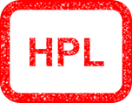 In accordance with the Core Content Framework (CCF), trainees must discuss and analyse the planning and teaching of ‘well-structured lessons’ (see part 2 and 4 of the CCF’s  ‘Learn how to’ statements.Please provide a session on the school’s current focus around teaching and learning, for example: Hooks/starters				-    Formative assessmentRetrieval practice				-    QuestioningExplaining and modelling			-    Effective use of homeworkLiteracy/numeracy across the curriculum      -    MetacognitionThis session would benefit from reference to the evidence and research underpinning the school’s teaching and learning policy (e.g. Walkthrus, Education Endowment Foundation toolkits) and the strategies from university below.Trainees are introduced to some apsects of cognitive science (Willingham’s simple memory model, cognitive load theory) and as part of our first ‘Intensive training and practise’ (ITAP) week, have been given a framework for introducing new content (hook, schema, structure, check-in) and some explaining and modelling strategies for these processes:‘Why’ first	Scaffolded modellingZoom out, zoom in		Worked examplesEmbedding new vocabularyLive modelling Concrete to abstractI do, we do, you doDateDuring the rest of placement 1/autumn termLinks to University Staff deliveringBehaviour management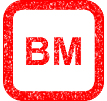 In accordance with the CCF’s ‘Learn how to’ statements, trainees must:Apply rules, sanctions & rewards in line with school policy (1.7)Establish routines (at the beginning of the school year) both in the classroom and around the school (7.8)Respond consistently to pupil behaviour (7.11)Please provide a session on the development of school-specific behaviour management. This might include:A reminder of the behaviour management policyExplaining and modelling of behaviour management strategiesDeliberate practice of behaviour management strategiesInformation from HoY, SLT or pastoral leads about communication with parents, exclusions and reintegrationThis session would benefit from reference to the importance of relationships, routines and effective responses (see ‘The beginning teacher’s behaviour toolkit: A summary’ by Tom Bennett, 2016).Trainees are introduced to the importance of relationships, routines and effective responses (praise and sanctions) and take part in some deliberate practice and script writing. Trainees are told that schools may take different approaches to establishing routines and teachers may respond differently to certain behaviours (e.g. zero-tolerance, resorative justice), and that this will have an impact on a school’s culture.Data and planning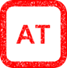 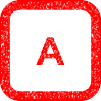 In accordance with the CCF’s ‘Learn how to’ statements, trainees must:Identify pupils who need new content further broken down (5.2)Apply high expectations to all groups, & ensuring all pupils have access to a rich curriculum (5.15)Please provide a session on how to access and use relevant school, class and individual pupil data  (PP, SEND, EAL, grades etc.). This might include:A tour of the school’s systems and softwareDiscussions around who might need additional support in lessons and what strategies have been shared/observedAdvice on how to transfer this data onto lesson plansHow to set challenging learning objectives and demonstrate high expectations for allHow to gather and report information to, and seek information from, the appropriate staff and parentsTrainees have an introduction to data which includes national measures such as progress 8, examples of school data used to predict grades (e.g. FFT) and the types of class data that will be shared with them such as PP, EAL and SEND information. We discuss how this information can be used to plan and adapt our teaching accordingly, but should not lower our expectations of certain pupils. We also introduce formative assessment and its importance for planning, adaptive teaching and sharing accurate data.DateDuring the rest of placement 1/autumn termLinks to University Staff deliveringSEND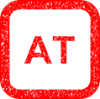 In accordance with the CCF’s ‘Learn how to’ statements, trainees must:Support pupils with a range of additional needs & use the SEND Code of Practice when working with SEND (5.1)Work closely with the SENCO and Designated Safeguarding Lead (DSL) under supervision (5.4)Work closely with the SENCO & other professionals supporting pupils with additional needs, including how to make explicit links between interventions delivered outside of lessons with classroom teaching (8.10)Please provide a session with the school’s SENCO or other SEND specialist for trainees to gain an understanding of the school’s context in this area and its policies and procedures. The following information and guidance could be shared:How the SENCO works with EHCP’s How they work with pupils (individuals, groups, alternative provision etc.)How they communicate with teachers and parentsHow teaches can make the most effective use of the data and teaching assistantsThe session would benefit from reference to legislation and policy (SEND: Code of Practice, 2014, ‘The Graduated Approach’, EHCP’s) as well as follow-up activities such as time in the SEND department or observing group/intervention work. Trainees are introduced to some of the more common adaptations that pupils with SEND such as autism, dyslexia and SEMH benefit from. They are signposted to key legislation, policy and school data which will help inform their planning. Our first and key message is the importance of quality first teaching for all pupils.DateDuring the rest of placement 1/autumn termLinks to University Staff deliveringWider roles and responsibilities 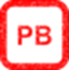 In accordance with the CCF’s ‘Learn how to’ statements, trainees must:Contribute to the wider school culture & develop a feeling of shared responsibility for improving the lives of all pupils (e.g. by supporting expert colleagues with their pastoral responsibilities, such as careers advice) (8.10)Please provide a session on being an effective form tutor and the wider curriculum in school (PSHE, Citizenship, careers education etc.). This will prepare trainees for Phase 2 and 3 of the course, when theywill be encouraged to take on more responsibility within the wider life of school.The session would benefit from the input of a pastoral lead (e.g. careers advisor, PSHE coordinator, Education Visit Lead) as we will be considering wider curriculum opportunities and leadership during Phase 2 of the course.During Phase 2 trainees will explore continued professional development, employability and leadership opportunities.